COALITION MEETING AGENDA1:00 pm – 4:00 pm, December 9, 2021Virtual Meeting Link Call in number: 1-701-328-0950; passcode: 788 987 61#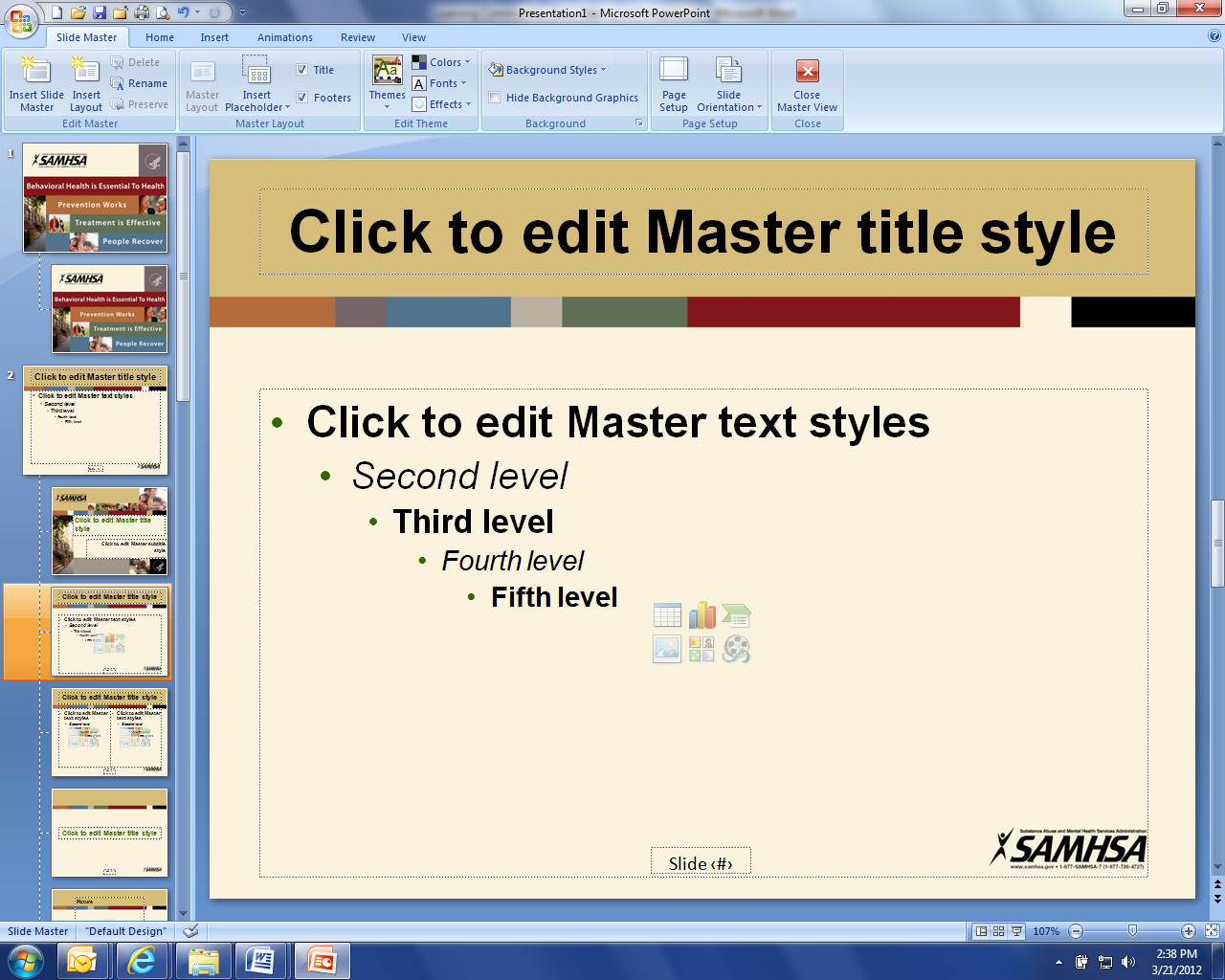 1:00 pm	Welcome and Introductions (Connie)1:15 pm	Presentation: Caregiver Stress Trends and Resources - Trisha Chadduck, Fargo VA Caregiver Program
			1:45 pm	Break2:00 pm	Coalition member updates (All)3:15 pm	Administrative Updates: (Michelle)Community Program/Business InitiativeBudget/DonationsStrategic Plan Update3:45 pm	Upcoming events: (All)FirstLink ASIST Training: Dec 14 -15, FargoTAPS Peer Mentor Video Chat : Dec 15VA COVID Vaccinations: Dec 17, Williston VA ClinicWreaths Across America: Dec 18, ND Veterans Cemetery, MandanND Behavioral Health Division, Dealing with Grief and Loss: Dec 21Fargo/Moorhead Military Affairs Committee: Dec 23, FargoMinot Military Affairs Committee: Jan 2, MinotJamestown ND Cares Sign Presentation: Jan. 6Behavioral Health Peer Support Training: For those who secured employment contingent upon peer support training. Jan 10Suicide Prevention Coalition Conference: Feb 16, Career Academy, BismarckACOVA (Administrative Committee on Veterans Affairs): Feb 17-18 3:55 pm	Closing (Connie)Next Executive Committee Meeting: January 12, 2021, 10:30 am - 12:00 pmNext Coalition Meeting: February 4, 2021 (proposed future meetings May 6, Aug. 5, and Nov. 4) 1:00 - 4:00 pm